                                             DFWI Combined Arts committee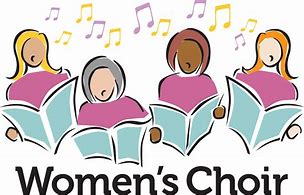 COME and SING  24th June 2023at CHRISTOW HALL EX6 7WAWith Matthew Cann – 10am to 12amCost:  £6.00.Please bring £6.00 cash with you on the day and your own drinks.Please let me know your WI and numbers of members attending.Reply to: Pat Wyatt, 27 Langstone Close,TORQUAY TQ1 3TX   01803 314343Email:    tishawyatt@googlemail.comThe Music will be given to you on the day and will be returned to me at the end of the event.            It is  -           Jerusalem                           The Devon HymnThe Lord Bless you and keep you       When the Saints go marching inPenny Lane                Walking on Sunshine 